KUPNÍ SMLOUVA č. 07/2016Smluvní strany:Kardio - Line spol. s r.o.se sídlem Brno, Antonínská 552/5, PSČ 602 00 IČO: 46994769, DIČ: CZ46994769 bank. spojení: KB Brno-město, č. ú.:106 505 - 621/0100 zastoupená jednatelem společnosti: Mgr. Pavel Rychlíkzapsaná v obchodním rejstříku vedeném Krajským soudem v Brně, v oddíle C, pod vložkou 8851 (dále jen „prodávající") aNemocnice Třinec, příspěvková organizacese sídlem Třinec, Kaštanová 268, Dolní Líštná, Kaštanová 268, 739 61 IČO: 00534242, DIČ: CZ00534242bank. spojení: Komerční banka Třinec, č. účtu: 29034781/0100 zastoupená Ing. Tomášem Stejskalem, ředitelemzapsaná v obchodním rejstříku vedeném Krajským soudem v Ostravě, v oddíle Pr, pod vložkou 908 (dále jen „kupující") uzavírají níže uvedeného dne, měsíce a roku tuto smlouvu kupní dle ust. § 2079 a násl. zákona č. 89/2012 Sb.:I.Předmět smlouvyPředmětem smlouvy je prodej zdravotnických přístrojů specifikovaných v nabídce N16-1263 - příloha této kupní smlouvy (dále jen „předmět převodu"), a to včetně zajištění provozu (instalace) a zaškolení obsluhujícího personálu.Prodávající se touto smlouvou zavazuje odevzdat kupujícímu předmět převodu, jakož i doklady, jež se k tomuto vztahují (zejména provozní dokumentaci a návody v jazyce českém) a umožnit jí nabýt vlastnické právo k předmětu převodu. Kupující se zavazuje předmět převodu převzít a zaplatit prodávajícímu sjednanou kupní cenu.II.Kupní cenaKupující se zavazuje zaplatit za převod vlastnického práva k předmětu převodu kupní cenu ve výši:Kupní cena je splatná nejpozději do 30 dnů na účet prodávajícího, uvedený v záhlaví této smlouvy.III.Termín a způsob plněníProdávající se zavazuje dodat kupující předmět převodu nejpozději do 6 - 8 týdnů od podepsání kupní smlouvy poslední stranou. Místo plnění: Kaštanová 268, Dolní Líštná, 739 61 Třinec O předání a převzetí sepíší smluvní strany předávací protokol.IV.Převod vlastnického práva a nebezpečí škody na zbožíKupující nabude vlastnické právo k předmětu převodu po úplném zaplacení kupní ceny. Nebezpečí škody na předmětu převodu přechází na kupujícího dnem jeho převzetí.V.Záruční lhůta a odpovědnost za vadyProdávající poskytuje kupujícímu záruku na předmět převodu v délce 24 měsíců ode dne dodání a převzetí předmětu převodu. Na příslušenství a spotřební materiál dodávaný jako součást předmětu převodu se vztahuje 6měsíční záruční lhůta (elektrody, kabely, atd.). Záruka se nevztahuje na vady vzniklé v důsledku běžného opotřebení při předepsaném způsobu používání.Na předmět převodu je při instalaci vystaven záruční list. V případě zjištění vad je tyto kupující povinen písemně reklamovat u prodávajícího. Náklady na odstranění vad krytých zárukou ponese v celém rozsahu prodávající. V záruční době bezplatné provádění všech úkonů požadovaných výrobcem a zákonem č. 268/2014 Sb. o ZP (preventivní prohlídky PBTK)VI.Servis a instalaceProdávající zajišťuje veškerý záruční i pozáruční servis a instalaci předmětu smlouvy. Provádění servisu se řídí servisními podmínkami prodávajícího. Záruční servis se provádí bezúplatně. Cena pozáručního servisu vychází z aktuálního ceníku prací a náhradních dílů prodávajícího.VII.Smluvní pokuty a majetkové sankceProdávající se zavazuje zaplatit kupujícímu smluvní pokutu ve výši odpovídající 0,01% z kupní ceny za každý den prodlení s dodáním předmětu převodu.Kupující se zavazuje zaplatit prodávající úrok z prodlení ve výši odpovídající 0,01% z kupní ceny za každý den prodlení s úhradou kupní ceny.Vlil.Jiná ujednáníVšechny spory vznikající z této smlouvy a v souvislosti s ní budou rozhodovány s konečnou platností u Rozhodčího soudu při Hospodářské komoře České republiky a Agrární komoře České republiky podle jeho řádu jedním rozhodcem jmenovaným předsedou Rozhodčího soudu.IX.Závěrečná ustanoveníPráva a povinnosti touto smlouvou výslovně neupravené se řídí příslušnými ustanoveními zákona č. 89/2012 Sb.Smluvní strany prohlašují, že tuto smlouvu uzavřely na základě své pravé a svobodné vůle, že při jejím uzavření nejednaly v tísni či za nevýhodných podmínek, smlouvu si řádně přečetly a s jejím obsahem plně souhlasí, což stvrzují svými vlastnoručními podpisy.Prodávající prohlašuje, že je zapojený do kolektivního systému sběru, zpracování a likvidace elektrického odpadu.Veškeré doplňky a změny této smlouvy mohou být platně učiněny pouze v písemné formě formou číslovaných dodatků.Informace uvedené v této smlouvě i v jejich případných dodatcích jsou označeny výslovně jako důvěrné a v plném rozsahu se na tyto informace vztahuje ust. § 1730 zákona č. 89/2012 Sb.Smlouva se vyhotovuje ve 2 stejnopisech s platností originálu, po jednom pro každou smluvní stranu.Příloha: Cenová nabídka č. N16-1263V Brně dne 16.1. 2017.	j-jza prodávajícíhoMgr. Pavel Rychlík, jednatel společnostikardio-line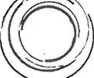 Kardio-Line spol. s r.o. Antoninská 5. 602 00 BrnoICO: 46994769. DIC: CZ46994769 To!.: t-420 541 214 456 w> / korcliolinc.czIČO: 46994769, DIČ: CZ46994769, společnost je zapsána v OR vedeném Krajským soudem v Brně, oddíl C, vložka 8851, den zápisu 21.1.1993Celkem CZK bez DPH1, 998 300,0021% DPH419. 643,00Celkem CZK včetně DPH2, 417 943,00